Методы и формы педагогического просвещения родителей,-         наглядная пропаганда,-         посещение семей,-         родительские собрания,-         беседы и консультации,-         конференции родителей,-         устные журналы,-         анкетирование,-         дни открытых дверей,-         круглые столы,-         организация клубов,-         организация деловых игр.Этапы  работы с семьей1. Ознакомительный (сбор информации, оценка ситуации, знакомство).2. Изучение семьи (определение внутрисемейных проблем и затруднений в воспитании детей).3. Просветительский (оказание помощи в семье в ситуации кризиса).4. Коррекционный (решение конкретных проблем семьи, повышение уровня социальной компетентности родителей).Главный метод помощи неблагополучным семьям – социальное, педагогическое, психологическое сопровождение «Семья - это та первичная среда, где человек должен, учиться творить добро»Я.Л. Сухомлинский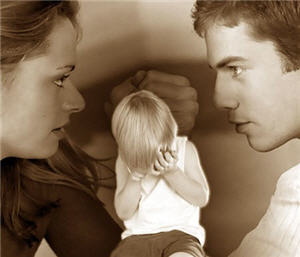 Неблагополучные семья - это семья с низким социальным статусом, не справляющаяся с возложенными на нее функциями в какой–либо из сфер жизнедеятельности или нескольких одновременно.Неблагополучная семья – это семья, в которой ребенок испытывает дискомфорт, стресс, пренебрежение со стороны взрослых, подвергается насилию или жестокому обращению.ФОРМЫРАБОТЫСНЕБЛАГОПОЛУЧНЫМИ СЕМЬЯМИ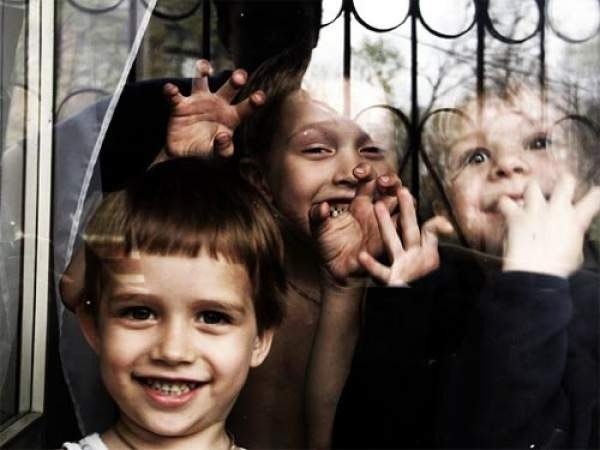 «Для одного ребенка, семья может быть подходящей, а для другого эта же семья станет причиной тягостных душевных переживаний и даже психического заболевания. Разные бывают семьи, разные встречаются дети, так, что только система отношений  «семья - ребенок» имеет право рассматриваться как благополучная или неблагополучная»                                                 М. И. Буянов            Типы неблагополучных семей1. Проблемные семьи – это семьи, функционирование которых нарушено из-за педагогической несостоятельности родителей. Как правило, это конфликтные семьи с дисгармоничным стилем семейного воспитания (авторитарные, гипо- или гиперопекающие).2. Кризисные семьи — это семьи, переживающие внешний или внутренний кризис (изменение состава семьи, взросление детей, развод, болезнь, смерть кого-либо из членов семьи, утрата работы, жилья, документов, средств к существованию и т. д.).3. Асоциальные семьи - признаком этих семей является наличие такие из проблем как алкоголизм, пренебрежение нуждами детей. При этом, однако, детско-родительские отношения полностью не разорваны (например, дети пытаются скрывать пьянство родителей, берут на себя ответственность за обеспечение семьи, уход за младшими детьми, продолжают учиться в школе).4. Аморальные семьи — это семьи, полностью утратившие семейные ценности, характеризующиеся алкоголизмом, наркоманией, жестоким обращением с детьми, не занимающиеся воспитанием и обучением детей, не обеспечивающие необходимых безопасных условий жизни. Дети в такой семье, как правило, не учатся, являются жертвами насилия, уходят из дома.5. Антисоциальные семьи -  в этих семьях наблюдается крайняя степень семейной дисфункции.  Они характеризуются противоправным, антиобщественным поведением, несоблюдением моральных, нравственных норм в отношении наименее защищенных членов семьи, нарушением экономических прав ближних. Это семьи, ведущие паразитический образ жизни, зачастую за счет принуждения детей к воровству, попрошайничеству и проституции.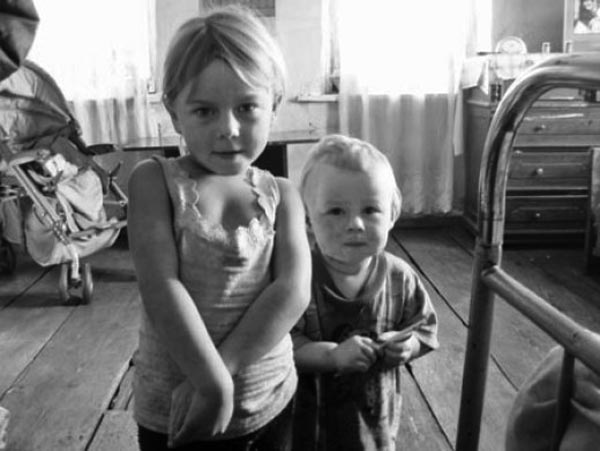 Любое благополучие – это принятое  вовремя решениеАлгоритм работы  педагога с неблагополучной семьей.изучение семьи и осознание существующих в ней проблем, изучение обращений семьи за помощью, изучение жалоб жителей (соседей);первичное обследование жилищно-бытовых условий неблагополучной (проблемной) семьи;знакомство с членами семьи и её окружением, беседа с родителями, оценка условий их жизни; Данные шаги предполагают диагностику, результатом которой должно стать отнесение семьи к той или иной категории.знакомство с теми службами, которые уже оказывали помощь семье, изучение их действий, выводов;изучение причин неблагополучия семьи, её особенностей, её целей, ценностных ориентаций;изучение личностных особенностей членов семьи;составление карты семьи.координационная деятельность со всеми заинтересованными организациями (Центр социальной реабилитации детей и подростков, Центр защиты семьи, приюты, детские дома, инспекция по делам несовершеннолетних, комиссия);составление программы работы с неблагополучной семьей;текущие и контрольные посещения семьи;выводы о результатах работы с неблагополучной семьёй.